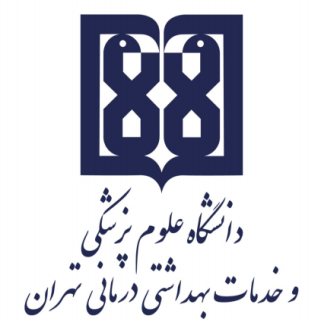 معاونت آموزشيمركز مطالعات و توسعه آموزش علوم پزشکیواحد برنامهریزی آموزشیچارچوب  طراحی«طرح دوره»اطلاعات درس:گروه آموزشی ارایه دهنده درس: گروه مراقبت های ویژه عنوان درس: بیماریهای تنفس  و قفسه سینه  دانشجویان ارشد مراقبت ویژهکد درس:	نوع و تعداد واحد: 1.5 واحد نام مسؤول درس: دکتر مریم اسماعیلیمدرس/ مدرسان:  دکتر اسماعیلی- دکتر ایمانی پور     پیشنیاز/ همزمان: مقدمه ای بر پرستاری مراقبت های ویژه، مراقبت های پرستاری در بخش های مراقبت ویژه، پایش پرستاری پیشرفته، داروشناسی، مباحث عمومی در پرستاری پیوند اعضارشته و مقطع تحصیلی: کارشناسی ارشد پرستاری مراقبت ویژهاطلاعات مسؤول درس:رتبه علمی:استادرشته تخصصی:پرستاریمحل کار:دانشکده پرستاری و ماماییتلفن تماس:61054402نشانی پست الکترونیک:esmaeili_m@tums.ac.irتوصیف کلی درس (انتظار میرود مسؤول درس ضمن ارائه توضیحاتی کلی، بخشهای مختلف محتوایی درس را در قالب یک یا دو بند، توصیف کند):در این درس دانشجویان با بیماری های بحرانی سیستم تنفس در بخش های مراقبت ویژه با تمرکز بر مراقبت های پرستاری، شیوه های مختلف تهویه مکانیکی در بیماران با شرایط بحرانی آشنا می شوند.اهداف کلی/ محورهای توانمندی:آشنایی فراگیران با اصول مراقبت های ویژه پرستاری دستگاه تنفس و ایجاد توانایی های لازم در هنگام ارائه مراقبت به مددجویان و بیماران بستری در بخشهای مراقبت ویژه با مشکلات تنفسیاهداف اختصاصی/ زیرمحورهای هر توانمندی:پس از پایان این درس انتظار میرود که فراگیر:1-آناتومی و فیزیولوژی راههای هوایی و سیستم تنفسی را شرح دهند.2- نکات قابل تامل در ارزیابی  پرستاری از بیماران با اختلالات تنفسی را توضیح دهند.3- فهرستی از تشخیص های پرستاری رایج پرستاری در بیماران مبتلا به اختلالات تنفسی را لیست کنند.4- معیارهای تهویه مکانیکی با توجه به گازهای خون شریانی در بیماران را توضیح دهند.5- پارامترهای تفسیر گازهای خون شریانی را با تمرکز بر نقش پرستار مراقبت ویژه شرح دهند.6- انواع اختلالات موجود در تفسیر گازهای خون شریانی را توضیح دهند.7- مراقبت های پرستاری ویژه از مشکلات بالینی دستگاه تنفس (نارسایی حاد تنفسی، سندرم دیسترس تنفسی بالغین، بیماری های بدخیم ریوی، بیماری انسداد مزمن ریوی، پنومونی، آمبولی ریه، هایپرتانسیون ریوی) را بیان کنند.8- مراقبت های پرستاری ویژه قبل و بعد از جراحی های ریه (نکات پرستاری پیوند ریه) را شرح دهند.9- مدیریت راههای هوایی و اصول مراقبت پرستاری از راههای هوایی مصنوعی را شرح دهند.10- با اصول و شرایط اکمو آشنا شوند.روشهای یاددهی- یادگیری با عنایت به رویکرد آموزشی انتخاب شده:رویکرد مجازی کلاس وارونه 	 یادگیری مبتنی بر بازی دیجیتال یادگیری مبتنی بر محتوای الکترونیکی تعاملی یادگیری مبتنی بر حل مسئله (PBL) 	 یادگیری اکتشافی هدایت شده 	 یادگیری مبتنی بر سناریوی متنی 	 یادگیری مبتنی بر مباحثه در فروم 	سایر موارد (لطفاً نام ببرید) -------رویکرد حضوری• سخنرانی تعاملی (پرسش و پاسخ، کوئیز، بحث گروهی و ...) 	 بحث در گروههای کوچک 	 ایفای نقش 	 یادگیری اکتشافی هدایت شده 	 یادگیری مبتنی بر تیم (TBL) 	 یادگیری مبتنی بر حل مسئله (PBL) 	• یادگیری مبتنی بر سناریو 		 استفاده از دانشجویان در تدریس (تدریس توسط همتایان) 	 یادگیری مبتنی بر بازی سایر موارد (لطفاً نام ببرید) -------رویکرد ترکیبیترکیبی از روشهای زیرمجموعه رویکردهای آموزشی مجازی و حضوری، به کار میرود.لطفا نام ببرید ....................تقویم درس: سه شنبه ها 3-1 (12 هفته اول ترم)وظایف و انتظارات از دانشجو (منظور وظایف عمومی دانشجو در طول دوره است. وظایف و انتظاراتی  نظیر حضور منظم در کلاس درس، انجام تکالیف در موعد مقرر، مطالعه منابع معرفی شده و مشارکت فعال در برنامههای کلاس)حضور فعال در کلاس درس، مشارکت در ارائه پاسخ و داشتن تعامل مناسب، ارائه سمینار کلاسی طبق هماهنگی با استاد به دنبال مرور و مطالعه مطالب علمی به روز و کارآمدروش ارزیابی دانشجو: ذکر نوع ارزیابی (تکوینی/تراکمی)                         ذکر روش ارزیابی دانشجوذکر سهم ارزشیابی هر روش در نمره نهایی دانشجوارزیابی تکوینی (سازنده): ارزیابی دانشجو در طول دوره آموزشی با ذکر فعالیتهایی که دانشجو به طور مستقل یا با راهنمایی استاد انجام میدهد. این نوع ارزیابی میتواند صرفا با هدف ارایه بازخورد اصلاحی و رفع نقاط ضعف و تقویت نقاط قوت دانشجو صورت پذیرفته و یا با اختصاص سهمی از ارزیابی به آن، در نمره دانشجو تأثیرگذار باشد و یا به منظور تحقق هر دو هدف، از آن استفاده شود. نظیر: انجام پروژههای مختلف، آزمونهای تشخیصی ادواری، آزمون میان ترم مانند کاربرگهای کلاسی و آزمونک (کوییز) های کلاسی ارزیابی تراکمی (پایانی): ارزیابی دانشجو در پایان دوره است که برای مثال میتواند شامل موارد زیر باشد:  آزمونهای کتبی، شفاهی و یا عملی با ذکر انواع آزمونها برای مثال آزمونهای کتبی شامل آزمونهای کتبی بسته پاسخ اعم از «چندگزینهای»، «جورکردنی گسترده»، «درست- نادرست» و آزمونهای کتبی باز پاسخ اعم از تشریحی و کوته پاسخ، آزمونهای استدلالی نظیر آزمون ویژگیهای کلیدی، سناریونویسی با ساختن فرضیه و ....، آزمونهای عملی که برای مثال میتواند شامل انواع آزمونهای ساختارمند عینی نظیر OSCE، OSLE و ... و یا ارزیابی مبتنی بر محل کار با استفاده از ابزارهایی نظیرDOPS، لاگبوک، کارپوشه (پورت فولیو)، ارزیابی 360 درجه و ..... باشد.      ارزشیابی به صورت تراکمی و تکوینی صورت خواهد گرفت.منابع: منابع شامل کتابهای درسی، نشریههای تخصصی، مقالهها و نشانی وبسایتهای مرتبط میباشد. -	Urden L.D, Stacy K.M, Lough M.E. Priorities in critical care nursing. MOSBY. The last edition.-	Perrin K.O. Understanding the essential of critical care nursing. MOSBY. The last edition.-	Sole, Klein. Moseley. Critical care nursing. SANDERS. The last edition.      ب) مقالات:      ج) محتوای الکترونیکی:      د) منابع برای مطالعه بیشتر:رویکرد آموزشی: مجازی • حضوری ترکیبینام مدرس/ مدرسانفعالیتهای یادگیری/ تکالیف دانشجو روش تدریسعنوان مبحثجلسهدکتر اسماعیلیسخنرانی تعاملیمعرفی طرح درس  و اهدافنارسایی حاد تنفسی و سندرم دیسترس تنفسی حاد1دکتر اسماعیلیسخنرانی تعاملیاکمو در نارسایی تنفسی در آی سی یو2دکتر اسماعیلیسخنرانی تعاملیآمبولی ریه و هیپرتانسیون ریه3دکتر اسماعیلیسخنرانی تعاملیگازهای خون شریانی4دکتر اسماعیلیسخنرانی تعاملیتهویه غیر تهاجمی(NIV)5دکتر اسماعیلیسخنرانی تعاملیانواع پنومونی و بیماری مزمن انسدادی ریه6دکتر اسماعیلیسخنرانی تعاملیمدیریت راه هوایی و ملاحظات آن7دکتر اسماعیلیسخنرانی تعاملیجرا حی های شایع توراکس و مراقبت های پرستاری مربوط به آن8دکتر ایمانی پورتهویه مکانیکی(1)9دکتر ایمانی پورادامه تهویه مکانیکی(2)10دکتر ایمانی پورادامه تهویه مکانیکی(3)11دکتر ایمانی پوراصول مراقبت از بیماران تحت تهویه مکانیکی12حضور مستمر و فعال در کلاس درس5%آماده بودن دانشجو برای مشارکت در بحث کلاسی هر جلسه و ارایه مطالب به روز و علمی20%آزمون پایان ترم 75%